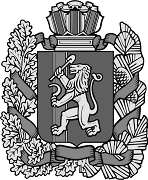 АДМИНИСТРАЦИЯ УСПЕНСКОГО СЕЛЬСОВЕТАИРБЕЙСКОГО РАЙОНА  КРАСНОЯРСКОГО КРАЯПОСТАНОВЛЕНИЕ   01.11. 2019	                          д.Успенка			       № 18В целях определения исходной базы для формирования бюджета Успенского сельсовета на очередной финансовый год в соответствии со статьей 172 Бюджетного кодекса Российской Федерации,  Положением "О бюджетном процессе в муниципальном образовании Успенский сельсовет», утвержденного Сходом граждан Успенского сельсовета от 24.11.2015г № 8  ПОСТАНОВЛЯЮ:1. Утвердить Прогноз социально-экономического развития Успенского сельсовета на 2019 год и плановый период 2020-2022 годов (Приложение №1).2. Контроль за выполнением настоящего Постановления оставляю за собой.3. Постановление вступает в силу со дня подписания.   Глава Успенского сельсовета		                       И.И.АзароваПриложение №1к постановлению  администрации Успенского сельсовета                                                                               от «01» ноября2019г. № 18Прогноз социально-экономического развития Успенского сельсоветана 2019 год и плановый период 2020-2022 годов1. Общие положенияОсновные параметры прогноза социально-экономического развития Успенского сельсовета на 2019 год и плановый период 2020-2022 годов сформированы в соответствии с учетом итогов социально-экономического развития сельсовета в 2018 году и за девять месяцев 2019 года, решением  Схода граждан Успенского сельсовета  № 8 от 24.11.2015 года 
«Об утверждении Положения о бюджетном процессе в администрации Успенского сельсовета»В 2019 году и плановом периоде 2020-2022 годов прогноз социально-экономического развития в Успенском сельсовете будет осуществляться 
на основе:анализа социально-экономического развития Успенского  сельсовета за последний год (во взаимосвязи с показателями исполнения бюджета);основных социально-экономических показателей и направлений деятельности администрации Успенского сельсовета в 2019 году;2. Приоритетные направления развития Успенского сельсовета на 2019-2022 годыВ соответствии с Комплексной программой социально-экономического развития Успенского сельсовета до 2017 года и муниципальной программой ««Содействие развитию муниципального образования Успенский сельсовет» приоритетными направлениями развития Успенского сельсовета на 2019 и плановый период 2020-2022 годов являются:-сохранение человеческого потенциала, улучшение количественных и качественных характеристик уровня жизни жителей ……. сельсовета, повышение уровня здоровья, работоспособности и творческой активности;-увеличение доходов бюджета, повышение собираемости местных налогов и сборов и оптимизация расходов;- обеспечение сохранности, модернизация и развитие улично-дорожной сети МО Успенский сельсовет; повышение комплексной безопасности дорожного движения;-выполнение обязанностей в качестве собственника муниципальных жилых помещений в соответствии с требованиями законодательства;-проведение запланированных мероприятий по благоустройству Успенского сельсовета;- участие в федеральных и краевых программах;-развитие физкультурно-массовой, оздоровительной и спортивной работы, детско-юношеского спорта, пропаганда здорового образа жизни;-развитие культуры и искусства.3. Основные тенденции предшествующего периодаДемографическая ситуацияЧисленность населения на территории Успенского сельсовета на 01.01.2019г. составила 104 человек. На территории Успенского сельсовета от 18 лет и старше – 68 человек. Детей в возрасте от 0 до 17 лет – 26 человек. Число многодетных семей -3. Число детей в многодетных семьях 16 человек. Число пенсионеров и инвалидов- 20 человек.Развитие социальной сферыНа территории администрации Успенского сельсовета два сельских клуба и библиотека. Успенский сельский клуб за 2019 год число посещений составил 1746 человек, зрительный зал сельского клуба – вместимость 100 человек. Число проведенных мероприятий за 2019 год -15. На территории администрации имеется 1 библиотека. Число книг и журналов 5165. Зарегистрированных читателей 30 человек. Ежегодно проводится текущий ремонт клубов, очистка территории от мусора.Развитие личного подсобного хозяйстваДинамика поголовья скота и птицы в хозяйствах населенияДля ведения личного подсобного хозяйства на территории администрации Успенского сельсовета выделены 38 участков общей площадью 11 га. Ведущая культура для реализации – картофель. Очень много выращивается овощей для личных нужд . Население поголовья скота старается не снижать, несмотря на то, что  закупочные цены на мясо не соответствуют закупочным ценам кормов. Для населения этот факт хоть и невыгоден, но в свою очередь не влияет на   содержания поголовья скота в личных хозяйствах.Развитие транспортной системыОсновным видом транспорта на территории и в районе в целом является автомобильный. Транспортные услуги оказывают ГПКК «Ирбейское АТП».Рейсовый автобус на территорию приходит один раз в неделю.Протяженность автомобильных дорог общего пользования с  гравийным покрытием – 6,525км., Развитие систем связи и телевиденияУслуги связи  на территории оказывают структурное подразделение Юго-Западного центра телекоммуникаций Красноярского филиала ПАО «Ростелеком». Почтовое отделение находится в  от администрации. На территории Успенского сельсовета сотовая связь отсутствует, но есть возможность пользования сотовой связью путём установки индивидуальных антенн.Уровень развития энергетикиНа территории Успенского сельсовета проведено . линий электропередач. Состояние линий на данный момент удовлетворительное.Проведено уличное освещение в д.Успенка (13 фонарей), д.Буинка (7 фонарей)Системы водоснабженияНа территории Успенского сельсовета находятся две водокачки - д.Успенка и д.Буинка. Состояние башен на данный момент удовлетворительное.Наличие трудовых ресурсовПо Успенской администрации численность трудоспособного населения 47 человек. В бюджетной сфере занято 8 человек. В Центре занятости населения не зарегистрировано  безработных. Уровень среднемесячной заработной платы за 9 месяцев 2019 года составил 17,4тыс.рублей.В 2018 году                                             15,0 тыс.рублейНа 2020 год                                             18,4 тыс.рублейНа 2021 год                                             19,6 тыс.рублейНа 2022 год                                             21,0 тыс.рублей4. ФАКТОРЫ И УСЛОВИЯ СОЦИАЛЬНО-ЭКОНОМИЧЕСКОГО РАЗВИТИЯ УСПЕНСКОГО СЕЛЬСОВЕТА В 2020 ГОДУ И ПЛАНОВОМ ПЕРИОДЕ 2021-2022 ГОДОВ.Разработка параметров прогноза социально-экономического развития Успенского сельсовета осуществлялась с учетом складывающейся динамики экономического развития Российской Федерации и Красноярского края, особенностей социально-экономического развития Успенского сельсовета.Целевой установкой среднесрочного развития Успенского сельсовета останется повышение качества жизни населения. Администрации Успенского сельсовета предстоит принять комплекс мер, ориентированных на повышение уровня и качества жизни населения, комфортности проживания в нем граждан.В соответствии с положениями статьи 179 Бюджетного кодекса Российской Федерации бюджет Успенского сельсовета на 2020 год и плановый период 2021-2022 годов формируется на основании муниципальной программы (подпрограмм).В Успенском сельсовете утверждена муниципальная программа «Содействие развитию муниципального образования Успенский сельсовет», реализация которой началась с 2014 года. В настоящее время в программу внесены изменения, в соответствии с которыми срок ее реализации продлен до 2020 года.Об утверждении прогноза социально-экономического развития Успенского сельсовета на 2019 год и плановый период 2020-2022 годовНаименование(чел)2017г.2018г.2019г.Родившиеся120Умершие320Естественная убыль-2             00Поголовье скота 2018г.2019г.в % 2019г к 2018гКРС12110083Свиньи917684Овцы, козы------Птица19919598Лошади4747100ФИНАНСОВЫЕ   ПОКАЗАТЕЛИФИНАНСОВЫЕ   ПОКАЗАТЕЛИФИНАНСОВЫЕ   ПОКАЗАТЕЛИФИНАНСОВЫЕ   ПОКАЗАТЕЛИФИНАНСОВЫЕ   ПОКАЗАТЕЛИФИНАНСОВЫЕ   ПОКАЗАТЕЛИФИНАНСОВЫЕ   ПОКАЗАТЕЛИФИНАНСОВЫЕ   ПОКАЗАТЕЛИ№п\пПоказательед.изм.2018г.(факт)2019г.(факт)2020г. (план)2021г. (план)2022г. (план)1.Налоговые доходыт.руб.62,247,472,474,476,72.Неналоговые доходыт.руб.3,3-3,33,33,33.Безвозмездные поступленият.руб4182,81488,72188,71953,72411,84.Расходы бюджетат.руб.4204,71522,12261,42029,32488,85.В т.ч. условно-прогнозируемыет.руб.-6.Дефицит бюджетат.руб.43614333